Galerie La Ferronnerie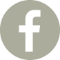  Brigitte Négrier40, rue de la Folie-Méricourt 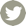 F-75011 Paris    +33 (0)1 78 01 13 13                www.galerielaferronnerie.frMardi à vendredi : 14h-19h, samedi : 13h-19hMembre du Comité Professionnel des Galeries d’ArtStéphane Mulliez   Soizic Stokvis   Jérôme TouronPERSPECTIVESvernissage  mardi 24 janvier de 18h à 21h30exposition du 24 janvier au 28 février 2017 Save the date !   8 au 12 février 2017  Stand 61-Van Nelle Fabriek, Rotterdam NL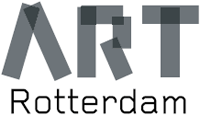 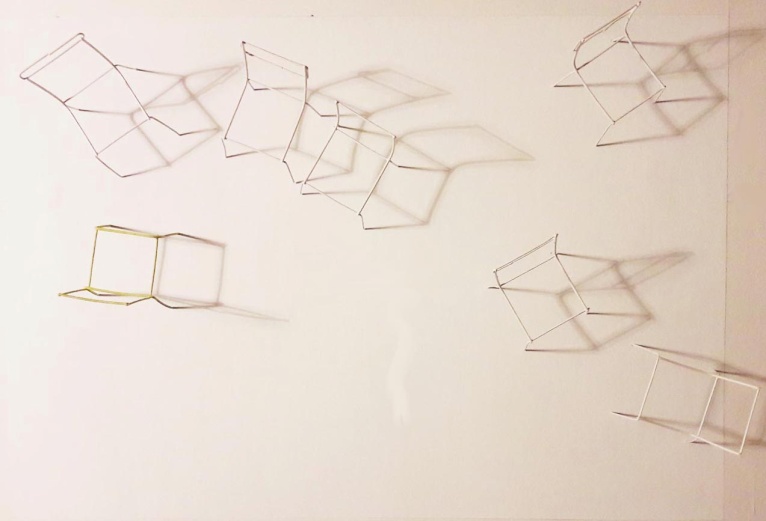 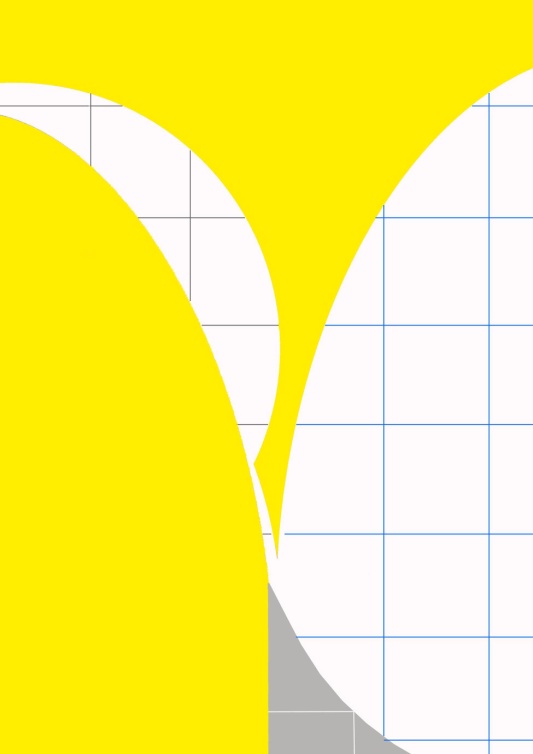 Jérôme Touron, 2016, Conversation				Soizic Stokvis, 2017, Per 3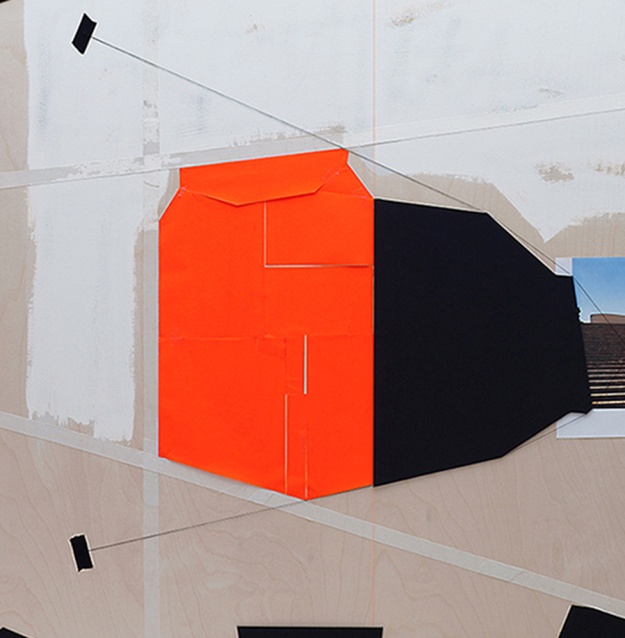 Stéphane Mulliez, 2014, Capri série Milk (détail)    Pour l’exposition Perspectives Soizic Stokvis met en place une nouvelle pièce monumentale, ‘Per 3’, en écho avec les œuvres installées en 2014 à La Vigie, Nîmes, et en continuité avec l’ensemble proposé en 2015 au Domaine de Kerguéhennec (exposition de groupe Murs murs)..’Le vocabulaire formel de Soizic Stokvis relève d’une abstraction géométrique héritière des mouvements Bauhaus et de Stijl. Bien que sa  peinture présente les caractéristiques d’un art abstrait, les formes qu’elle travaille proviennent d’une observation de son environnement vu en perspective, en plongée ou à travers les strates d’un paysage qu’elle déplie et une topographie éclatée. En cela [ … ] l’artiste établit des liens entre le réel et l’abstraction…’Florence Jaillet, extrait de Carnet d’expositions, Domaine de Kerghéhennec, 2015 Stéphane Mulliez avait élaboré, avant l’ensemble de collage ‘Urbans’, les grands formats ‘Milk’dont la pièce ‘Capri’ sera exposée pour Perspectives. Sa démarche part de l’observationde l’art, de l’architecture et du design de la période d’après-guerre. Collectant des visuels dans l’important corpus de revues d’architecture qu’elle a rassemblé, elle accentue l’aspect très dessiné de ses collages par l’usage de fils tendus. Pour la série Milk, une brique le lait mise à plat a constitué l’un des points de départ pour la mise en forme de ses pièces.Jérôme Touron utilise depuis ses débuts les qualités intrinsèques de matériaux basiques-plâtre, fil de fer, clous, peinture industrielle, aimants- pour créer des œuvres qui pourraient être, sans dogmatisme, des descendantes de l’art minimal, à ceci près que par touches imperceptibles, il ouvre leur champ, régulièrement, au spirituel.A l’occasion de Perspectives, Jérôme Touron présentera de nouvelles  pièces réalisées l’été dernier à la Cour Dieu, en Bourgogne : des œuvres telles ces blocs de pierre de Bourgogne, teintés d’un jaune vif, en suspension dans une frêle structure de métal ; également, la pièce ‘Conversation’ dans la continuité de la pièce ‘Après la nuit, devant le Ciel, où l’éclat des couleurs vives laisse la place à la sobriété du blanc, d’un jaune pâle, permettant un subtil jeu d’ombres dessinées sur le mur-support. Il prolonge ainsi ses recherches autour des perceptions subtiles,jouant des interférences entre un matériau discret et son contact avec une surface neutre. A venir à la galerieMarie-Amélie Porcher, Jacqueline Taïb, Warffemius4.03.17 > 15.04.17  Nature versus civilisationHors les mursSave the date !Art Rotterdam, 8 au 12 février 2017, Van Nelle Fabriek, RotterdamDrawing Now Paris, 23 au 26 mars 2017, Natasja van Kampen artiste en focus, Carreau du Temple-ParisLaurent Fiévet19.01.17 > 25.02.17 Elegance, group show, Russian Tea rom, ParisSoo Kyoung Lee  7.01.17 > 7.02.17 Espace d’art Camille Lambert, Juvisy-sur-Orge, France21.01.17 > 11.03.17 Dichotomie, Galerie 604, Busan, Corée du sudMarie-Amélie Porcher23.01.17 > 25.03.17 Colorado, Librairie Le Divan, ParisMarie Ouazzani & Nicolas CarrierX=Rivista d'Artista, N2 Borders.Printemps 2017, Résidence de création 3bisF, Aix-en-Provence, France.